PRECIOS REFERENCIALES PARA FORMULACION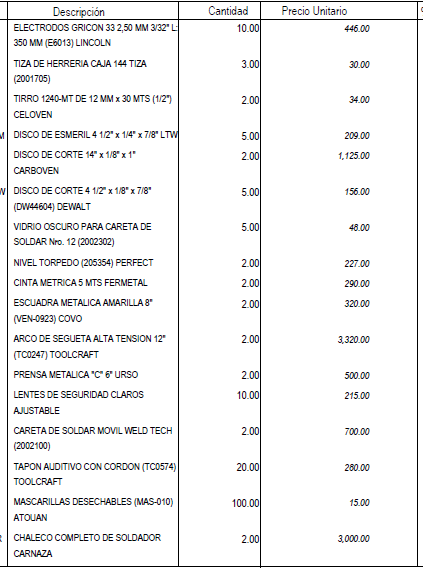 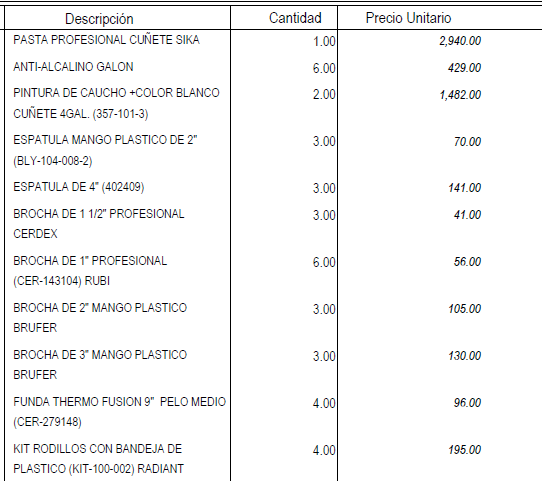 ELABORADO PORLCDA. GABYS ESPINOZAPLANIFICADOR I